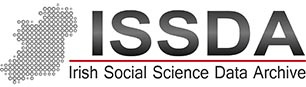 Confirmation of Data DestructionThe purpose of this document is to confirm the destruction of data processed as per the terms and conditions of the ISSDA Data Request Form for Research/Teaching Purposes and End User Licence. When ISSDA receives this signed ‘Confirmation of Data Destruction Form’ it confirms the end of the project. This form must be completed and returned to ISSDA no later than 7 days post project expiry date. Please return completed forms to issda@ucd.ie * Indicates required fieldGuidelines for Data Destruction can be found in Appendix 1; all data must be destroyed once the purpose of the contract has been completed.A. Electronic Copies of Data and Derived InformationThis refers to electronic copies of data processed and/or stored on ALL devices (e.g., PDAs, desktops, laptops, hard drives, servers, etc.) throughout the entire duration of the project, including devices used by all team members with access to the data. All backups and snapshots must also be destroyed.B. Paper RecordsThis refers to paper records on which data was provided to you by ISSDA or on which data was subsequently stored.C. Data in the CloudIf you have saved data in the cloud, data destruction options are completely dependent on your provider. Please follow your provider’s data destruction best practices. All backups and snapshots must also be destroyed.DECLARATION I declare that the information provided in this document is accurate, complete and correct. I declare that original media, copies and back-ups of the data, paper records, derived information and cloud records for this project have been destroyed and are non-recoverable as outlined in the Data Destruction Guidelines. 1. To be completed by Research Organisation (This may be signed by but is not limited to Head of School/College/Faculty/Department, Head/Dean of Research/Research Support)Signed	_________________________Role in Organisation_______________Date	________________________2. To be completed by Lead ResearcherSigned	_________________________Date	________________________3. To be completed by PI/SupervisorSigned	_________________________PI/ SupervisorDate	________________________Office Use Only4. To be completed by ISSDASigned	________________________Administrator, Irish Social Science Data ArchiveDate	________________________APPENDIX 1: GUIDELINES FOR DATA DESTRUCTIONThe data and any copies (including data in the cloud/server folders, all backup and historical copies of the data) must be destroyed using a method of destruction that will render the data unreadable through the use of an appropriate mechanical, physical or electronic process and converted into such a form that cannot be reconstructed in whole or in part. Electronic Copies of the Data from ISSDA and Derived InformationElectronic copies include all data obtained from ISSDA. This may include but is not limited to the following:Magnetic Media (e.g., Hard Drives, Magnetic Tape)Magnetic media are storage mediums on which digital or analog information is recorded as magnetic signals, such as computer hard drives, magnetic tapes, and floppy disks. For magnetic media and read-write media, either physical destruction or over-writing may be used. Over-writing is a method used to clear data from magnetic media that utilizes a program to write (1s, 0s, or a combination of both) onto the location of the media where the file to be sanitized is located. To ensure that the original data is rendered irrecoverable, the areas of the disk holding the data must be over-written, several times, with random data. The number of overwrites required depends on a number of factors, including the drive type and file system format, but typically, in order to defeat all but the most sophisticated of forensic recoveries, three passes is usually sufficient. Secure erasure programmes such as Erasure can be used to overwrite files.Physical destruction is the preferred sanitization method because this ensures that data can never be recovered. Mechanical shredding and incineration are such measures used for disposition of sensitive data. Please note that "regular" deletion of files is not adequate (including the "Empty Trash" feature) - the data still exists on the disk; it is merely the index pointers to the data which are removed in such an operation. Paper Records Paper records should be destroyed in a manner that leaves no possibility for reconstruction of information. The appropriate method for destroying paper records is cross-cut shredding.Lead Researcher first name * Lead Researcher last name * Research Organisation *Project Title *Derived data  Analysis tables Working files  Backup files Data on server (incl. cloud)Information generated by linking other information to the data Temporary files